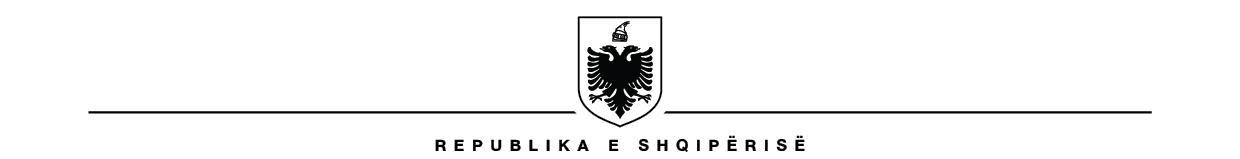 BASHKIA MALIQKËSHILLI I BASHKISËMaliq, më 24.01.2020LËNDA  :  Mbi zhvillimin e mbledhjes së Këshillit të Bashkisë Maliq                          Z/Zj _________________________________Në mbështetje të ligjit 139/2015 “Për vetëqeverisejen vendore” datë 17.12.2015, neni 53, “Funksionimi i këshillit bashkiak”pika 4  ju njoftojmë se mbledhja e radhës e Këshillit të Bashkisë do të zhvillohet ditën e Premte, datë 31.01.2020, ora 10:00, pranë ambienteve të Bashkisë Maliq në sallën e mbledhjeve të Këshillit të Bashkisë me këtë,Rend Dite:1-P-V për miratimin e ndihmës ekonomike deri në 6% të fondit për muajin Dhjetor 2019.2-P-V për miratimin e kritereve për përfitimin e ndihmës ekonomike deri në 6 % të fondit.3-P-V  për miratimin e Rregullores”Për përbërjen dhe funksionimin e Komisionit të Strehimit     në Bashkinë Maliq”.4-P-V për miratimin e Deklaratës dhe Vizionit të Bashkisë Maliq për periudhën 2020-2024.5-P V për disa shtesa dhe ndryshime të VKB-së nr.71,datë 30.09.2016 “Për miratimin e         Listave të Tokave Bujëqsore të pandara me qëllim dhënien me qira të tyre, për Njësitë     Administrative Pirg, Vreshtas dhe Pojan të Bashkisë Maliq.6-P-V për disa shtesa në Vendimin e Këshillit të Bashkisë Maliq nr.153, datë 20.12.2019    “Miratimin e numërit të punonjësve, nivlein e pagava, të Administratës të Bashkisë Maliq      (qëndër), Njësive Admisntrative dhe Drejtoritë të Bashkisë Maliq viti 2020”7- P-V për ndarjen e planit të bursave të arsimit  të mesëm dhe profesional viti shkollor           2019-2020.8-P-V për korrigjimin e një gabimi material të Vendimit të Këshillit Bashkiak Nr.135, datë   30.10.2019.9-Diskutime të ndryshme.faleminderit !KRYETARI I KËSHILLITOrnildi DEMOLLARI________________________Adresa: Bulevardi “Rinia” Maliq, Korçë Tel. &  Fax. 0861 2 2026                                             www.bashkiamaliq.gov.al	